贵州轻工职业技术学院2024年公开招聘第一批合同制人员工作方案贵州轻工职业技术学院是由贵州省第一轻工业学校和贵州省第二轻工业学校于2004年2月经贵州省人民政府批准组建成立，隶属贵州省教育厅。是一所以举办高职教育为主体，同时举办职前职后培训，集工程技术、信息技术、工艺美术、经济管理、旅游服务等为一体的全日制综合性公办高等职业技术院校。现设有经济管理系、信息工程系、艺术设计系、机电工程系、轻工化工系、文化与旅游系、建筑工程系及基础教学部、马克思主义教学部、中职教学部、怀卡托国际学院等七系三部一院。学院是中国特色高水平高职院校建设单位、全国优质高职院校、全国第四届黄炎培职业教育优秀学校、全国毕业生就业典型经验高校、全国创新创业典型经验高校、全国现代学徒制试点院校。为满足学院发展需要，我院决定以合同用工方式面向社会公开招聘专业技术人员。为确保招聘工作按照“公开、公平、公正”的原则有序进行，特制定本方案。招聘岗位及人数公开招聘合同制人员37名，具体招聘职位及要求见《贵州轻工职业技术学院2024年招聘第一批合同制人员岗位及要求一览表》（附件1，以下简称《岗位及要求一览表》）。应聘人员具有非高教系列专业技术任职资格人员聘用为学院二类合同制人员，具有副教授以上专业技术任职资格人员或正高级专业技术任职资格人员聘用为学院一类合同制人员。二、招聘条件（一）报名人员应具备下列基本条件：1.具有中华人民共和国国籍，拥护中华人民共和国宪法，具有良好的思想政治素质。2.遵纪守法、诚实守信、品行端正、人格健全。3.安心应聘岗位工作，有较强的事业心和责任感。4.具有胜任应聘岗位需要的相关专业知识、科学素质和工作能力。5.身心健康，符合应聘岗位要求的身体条件。6.符合所报岗位要求的其他具体资格和条件。7.法律、法规规定的其他条件。（二）有以下情形的人员不得报名：1.不能坚持党的基本路线，在重大政治问题上不能与党中央保持一致的人员；2.被开除中国共产党党籍的人员；3.定向到具体行业或单位的应届毕业生；4.在读的非2024年应届毕业生；5.现役军人；6.曾因犯罪受过刑事处罚或受过劳动教养的人员；7.被开除公职的人员；8.曾因贪污、行贿受贿、泄露国家机密等原因受到过党纪、政纪处分或近三年在机关、事业单位年度考核中曾被确定为“不称职”、“不合格”的人员；9.截至考察环节时未能提交招聘岗位所需资格条件相关证明材料的人员(包括2024年应届毕业生不能提供符合报考岗位专业要求的毕业证书、学位证书)；10.不符合招聘岗位所需资格或条件的人员；11.在事业单位公开招聘中被认定有舞弊等严重违反聘用纪律行为的人员，以及在各级各类事业单位公开招聘中因违反《事业单位公开招聘违纪违规行为处理规定》被记入事业单位公开招聘应聘人员诚信档案的人员;12.人民法院认定为失信被执行人或经有关政府行政主管部门认定存在严重违法失信行为的人员；13.存在实施虐待，故意伤害，强奸，猥亵，组织、强迫、引诱、容留、介绍卖淫等严重侵害未成年人人身权利的相关违法犯罪记录的人员；14.根据相关规定，属教职工从业禁止人员；15.有法律、法规规定不得聘用的人员；16.已与其他单位建立劳动关系，在入职前未办理完解除劳动关系手续人员或已办理退休手续的人员。三、报名按照学院发布《贵州轻工职业技术学院2024年人才引进公告》规定,投递邮件方式进行报名（截止至4月30日）。四、面试相关事宜（一）面试人员确定符合学院专业需求，通过简历审核筛选，并在前期通过邮件方式回复“参加面试“人员，具体名单见附件2。面试时间2024年5月17日（周五）9:00开始 面试候考地点贵州省贵阳市贵安新区云安路1号贵州轻工职业技术学院科技新城校区合一楼（行政楼）237会议室面试人员须知：请应聘人员于面试前，以实名制方式加入以下微信群。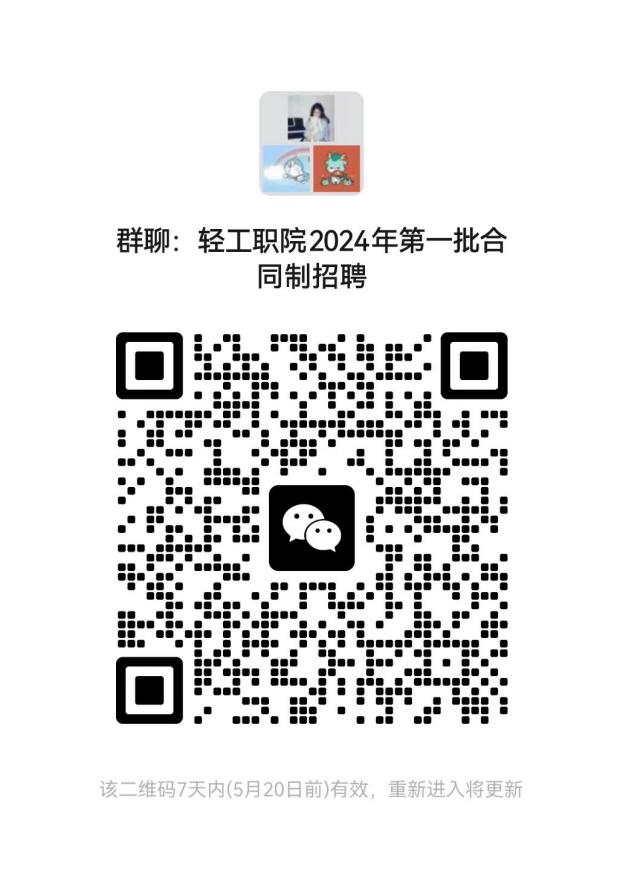 请应聘人员于面试当天8:45前进入候考室候考。应聘人员须携带本人有效居民身份证（或户籍所在地公安机关出具的在有效期内的附本人照片的户籍、身份证明、社保卡）待工作人员核对无误后方能参加面试。应聘人员面试当天须同时提交以下材料①个人简历7份；②有效《居民身份证》复印件1份；③毕业证书、学位证书复印件1份，学信网下载打印的《教育部学历证书电子注册备案表》和《中国高等教育学位在线验证报告》1份；国（境）外学历须提供教育部留学服务中心出具的“国（境）外学历学位认证书”复印件1份；④专业技术职务任职资格证书复印件1份。4.面试注意事项：①面试满分为100分，未参加面试的或面试成绩未达到75分的取消进入下一环节的资格。②面试主要了解应聘人员的岗位适配度、专业素质等方面的能力。时间共计8分钟。面试咨询电话：0851-88506037五、体检根据报考人员的面试成绩由高到低按单个岗位招聘计划数与该岗位参加体检人数1:1的比例确定体检人员（面试成绩须不低于75分）。面试成绩及进入体检环节人员名单在贵州轻工职业技术学院官网公布。放弃体检或体检不合格的，取消进入下一环节资格，空缺的岗位按总成绩由高到低依次递补。体检在县级及以上医院进行。体检费用由应聘人员自理。体检具体时间另行通知。六、考察体检合格的应聘人员确定为考察对象，对其进行考察。考察内容主要包括应聘人员师德师风、意识形态、政治思想、道德品质、能力素质、学习和工作表现、遵纪守法、廉洁自律以及是否需要回避等。按照“凡进必审”的原则，贯彻党管人才原则，将思想政治表现、遵纪守法情况、道德品行等作为首要考察内容。考察时还须进一步核实应聘人员是否符合规定的应聘资格条件，确认其报名时提交的信息和材料是否真实、准确。在考察中发现下列情况之一者，视为考察不合格，取消其聘用资格：1.不能坚持党的基本路线，在重大政治问题上不能与党中央保持一致的人员；2.被开除中国共产党党籍的人员；3.定向到具体行业或单位的应届毕业生；4.在读的非2024年应届毕业生；5.现役军人；6.曾因犯罪受过刑事处罚或受过劳动教养的人员；7.被开除公职的人员；8.曾因贪污、行贿受贿、泄露国家机密等原因受到过党纪、政纪处分或近三年在机关、事业单位年度考核中曾被确定为“不称职”、“不合格”的人员；9.截至考察环节时未能提交招聘岗位所需资格条件相关证明材料的人员(包括2024年应届毕业生不能提供符合报考岗位专业要求的毕业证书、学位证书)；10.不符合招聘岗位所需资格或条件的人员；11.在事业单位公开招聘中被认定有舞弊等严重违反聘用纪律行为的人员，以及在各级各类事业单位公开招聘中因违反《事业单位公开招聘违纪违规行为处理规定》被记入事业单位公开招聘应聘人员诚信档案的人员;12.人民法院认定为失信被执行人或经有关政府行政主管部门认定存在严重违法失信行为的人员；13.存在实施虐待，故意伤害，强奸，猥亵，组织、强迫、引诱、容留、介绍卖淫等严重侵害未成年人人身权利的相关违法犯罪记录的人员；14.根据相关规定，属教职工从业禁止人员；15.有法律、法规规定不得聘用的人员。七、公示招聘结果经资格审查、考试、体检、考察合格的应聘人员，确定为拟聘用人员，在贵州轻工职业技术学院网公示拟聘用人员名单。公示时间为五个工作日，接受社会监督。公示期间查实有严重问题影响聘用的，取消聘用资格，一时难以查实的，暂缓聘用，待查实并做出结论后再决定是否聘用。八、办理聘用手续公示结果不影响聘用的，按规定办理聘用手续。其中，应聘人员具有非高教系列专业技术任职资格人员聘用为学院二类合同制人员，具有副教授以上专业技术任职资格人员或正高级专业技术任职资格人员聘用为学院一类合同制人员。放弃聘用资格或被取消聘用资格所空缺的岗位按总成绩由高到低递补。九、纪律要求贵州轻工职业技术学院纪检监察部门对招聘工作项目申报部门履行的事前报备环节进行监督；对招聘工作全过程进行巡查；对招聘工作中出现的违规违纪情况进行调查处理。应聘人员和相关工作人员应自觉遵守回避制度，确保招聘工作公正、公平。如出现违纪违规情况，一经发现，将严肃处理。十、有关说明1.2024年公开招聘合同制人员工作在贵州轻工职业技术学院党委的统一领导组织实施。2.本方案由贵州轻工职业技术学院2024年人才招聘工作领导小组负责解释。附件：1.贵州轻工职业技术学院2024年公开招聘第一批合同制人员招聘岗位要求一览表2.参加面试人员名单附件1：贵州轻工职业技术学院2024年公开招聘第一批合同制人员招聘岗位要求一览表附件2：参加面试人员名单序号岗位名称人才类别招聘人数其他要求1专业技术岗机械类、电气类、药学类、设计学类、城乡规划、风景园林、信息类、计算机类、化学与制药类、 物流管理与工程类、经济学类、工商管理类、旅游管理类、法学类、教育学类、生物科学类、基础学科类人才37具有副高级及以上职称人才姓名性别毕业院校专业王小涛男武汉工程大学项目管理宋冰雁女贵州大学经济法学黄莹女武汉大学软件工程刘德双女广西师范大学教育技术学王仕杰男西藏大学生态学龚晓波男菲律宾永恒大学工商管理王萍女云南大学艺术设计何艾亭女西南科技大学艺术设计（环境艺术设计方向）胡译丹女意大利佛罗伦萨大学设计薛小刚男西安工业大学测控技术与仪器张加平男西安科技大学电气工程及其自动化杜诗雨女天津理工大学电气工程及其自动化张毅男西安工程大学测控技术与仪器张阳男黑龙江科技学院自动化叶奇影女三峡大学电气工程及其自动化冉友根男山西大学热能与动力工程郑禹男郑州轻工业学院机械工程龙见师男贵州工学院机械马云勇男贵州大学机械设计制造及其自动化吴光英女贵州工业大学化工设备与机械马翠翠女泰山学院化学工程与工艺胡晓燕女天津工业大学应用化学石文君男贵州大学应用化学班羽男贵州大学城市规划李京伦男西南林业大学园林景观设计吴大龙男贵州大学科技学院国际经济与贸易李洋旭男武汉大学金融孙庆玲女贵州大学工商管理张怀炜男重庆工商大学投资学蔡辉女中原工学院市场营销易极卜男沈阳工业大学物流管理蒋家斌男贵州财经大学物流管理张煜枭男昆明理工大学工商管理唐路平男湖北师范大学信息计算与智能系统简洁女中南民族大学通信工程杨穗桢女湖南工业大学网络工程彭政忠男贵州中医药大学中药学